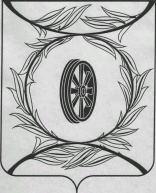 Челябинская областьСОБРАНИЕ ДЕПУТАТОВКАРТАЛИНСКОГО МУНИЦИПАЛЬНОГО РАЙОНАРЕШЕНИЕот 28 ноября 2019 года  № 714                        О внесении изменений в решение Собрания депутатов Карталинского муниципального района                             от 29.11.2018 года № 553 Рассмотрев ходатайство администрации Карталинского муниципального района о внесении изменений в Решение Собрания депутатов Карталинского муниципального района от 29.11.2018 года № 553 «О передаче осуществления части полномочий по решению вопросов местного значения Карталинского муниципального района сельским поселениям, входящим в состав муниципального района», в соответствии с Бюджетным кодексом Российской Федерации, Уставом Карталинского муниципального района,Собрание депутатов Карталинского муниципального района РЕШАЕТ:Внести в Приложение к решению Собрания депутатов Карталинского муниципального района от 29.11.2018 года № 553 «О передаче осуществления части полномочий по решению вопросов местного значения Карталинского муниципального района сельским поселениям, входящим в состав муниципального района» (с изменениями от 27.06.2019 года № 665) следующие изменения:1) второй абзац пункта 1 Приложения читать в новой редакции:«Предусмотрены финансовые средства на 2019 год –  8119,9 тыс. рублей (таблица1).»;2)  таблицу 1 Приложения читать в новой редакции::«Таблица 12. Направить данное решение администрации  Карталинского муниципального района для опубликования в средствах массовой информации.3. Разместить данное решение  на официальном сайте администрации Карталинского района в сети Интернет.4. Настоящее решение вступает в силу со дня его официального опубликования.Председатель Собрания депутатовКарталинского муниципального района                                          В. К. Демедюк№ п/пНаименование сельского поселенияСумма на 2019 год (тыс.рублей) 1Анненское сельское поселение734,82Варшавское сельское поселение657,63Великопетровское сельское поселение 706,54Еленинское сельское поселение1730,95Мичуринское сельское поселение805,66Неплюевское сельское поселение567,87Полтавское сельское поселение574,88Снежненское сельское поселение616,89Сухореченское сельское поселение615,010Южно-степное сельское поселение1110,1Итого8119,9»